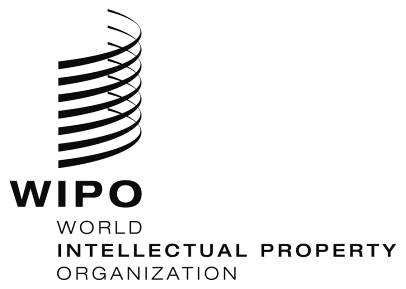 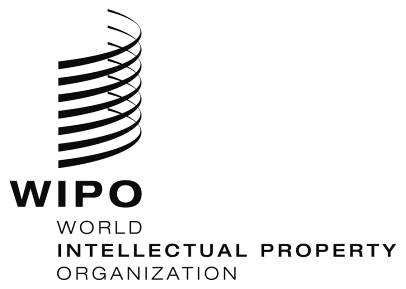 BIJLAGE GVERWEERDER’S BETWISTING VAN HET CENTER’S KENNISGEVING GEEN ONTVANGST REACTIE In navolging van het WIPO Center’s kennisgeving geen ontvangst reactie [...], dient de Verweerder onderstaande Betwisting in. Deze Betwisting is ingediend in overeenstemming met Paragraaf B(3)(g) van de .eu Alternative Dispute Resolution Voorschriften (de “ADR Voorschriften”) en Paragraaf 8(c) van de World Intellectual Property Organization Aanvullende Voorschriften voor de .eu Alternative Dispute Resolution Voorschriften (de “Aanvullende Voorschriften”). Deze Betwisting is ingediend door de Verweerder [motiveer de Betwisting].Met eerbied ingediend,___________________[Naam/Handtekening]Datum: ______________	ARBITRATION
AND
MEDIATION CENTER